TASK FORCE ON OPEN GOVERNMENT -AGENDAAPRIL 17, 2018 1:00 pm IntroductionsLegislative Process             Peggy Sidman, Office of General CounselBest Practices- Transparency in City Government             Ethics Director Carla MillerLand Use and Zoning             Councilwoman BoyerClosing Comments             Survey questionsPublic CommentChairs: Hank Coxe and Dr. Sherry MagillMembers:  	Ywana Allen	Rachael Fortune	The Honorable Alberta Hipps	Ron Littlepage	Michael Lockamy		Audrey Moran	The Honorable Jim Overton	Sabeen Perwaiz	Cleve Warren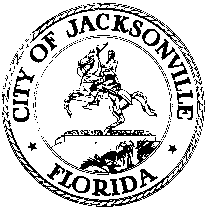 OFFICE OF THE CITY COUNCILANNA LOPEZ BROSCHEPRESIDENTJACKSONVILLE CITY COUNCILSUITE 425, CITY HALL117 WEST DUVAL STREETJACKSONVILLE, FLORIDA 32202OFFICE (904) 630-1452E-MAIL: CLBROWN@COJ.NETFAX (904) 630-2906